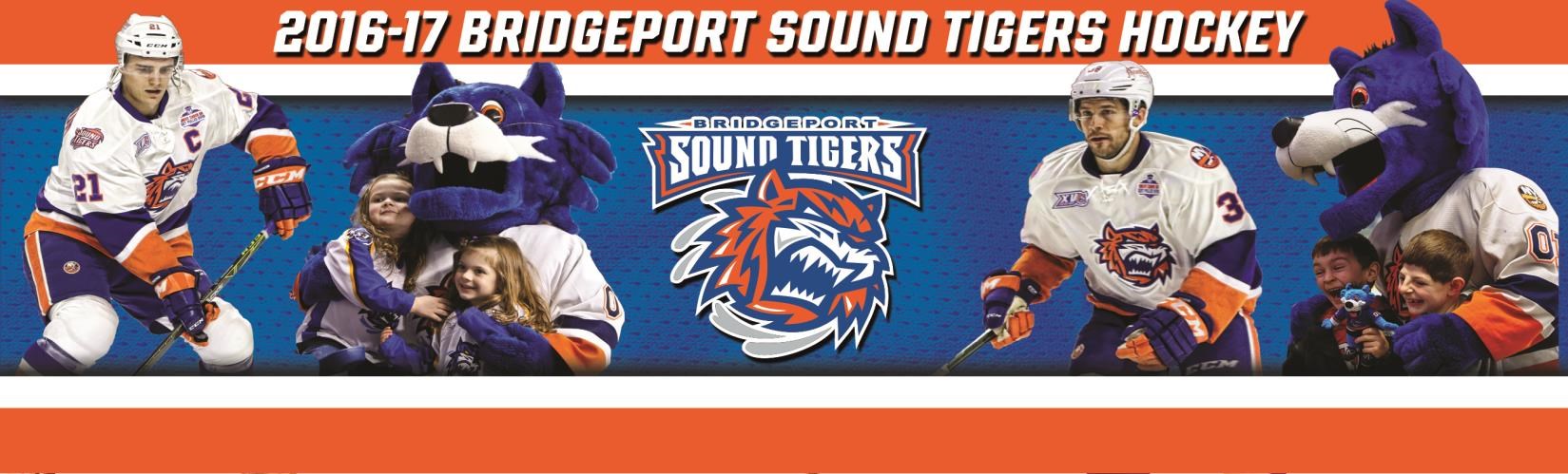 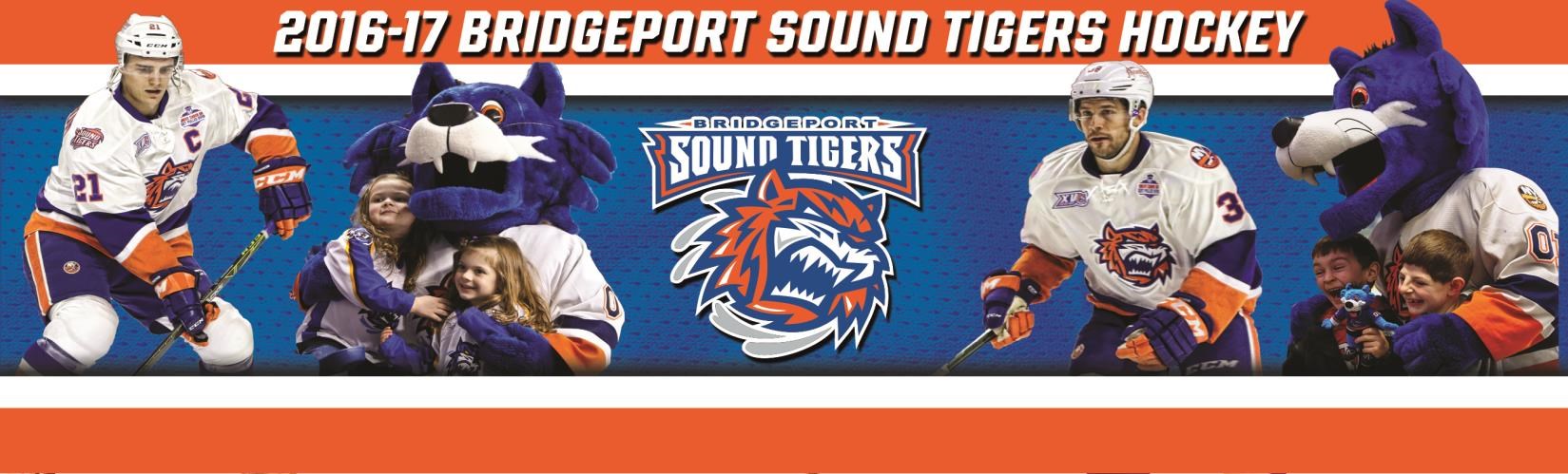  Fairfield Woods Middle School & Tomlinson Middle School Night at the Sound Tigers Students will sing National Anthem!!! WHEN: 	Sunday, Oct. 30th at 3:00pm (Doors open 2:00pm)WHAT:  	Bridgeport Sound Tigers hockey club vs. Springfield FalconsWHERE: Webster Bank Arena | 600 Main Street | BridgeportTICKETS: Only $16 per person (Reg. $39) Please return form and payment by Friday, Oct. 21st to Ms. Frawley  Tickets will be returned to you the week of Oct. 24th. Student Name: _________________________________________________________ Email: __________________________________ Phone: _________________________ # of tickets: ____________  x  $16.00 = ____________  Checks payable to: Bridgeport Sound Tigers  	 	Credit: Visa | MC | AmEx CC#_________________________________________ Exp.__________ Code________ Phone orders will be accepted until Oct. 27th | 203-345-4823Questions? Please contact Ms. Frawley at cfrawley@fairfieldschools.org or Sarah Rodrigues at: Sarah.Rodrigues@harboryardse.com | 203.345.4823 NO DAY OF GAME ORDERS.  DISCOUNT FOR ADVANCE ORDERS ONLY 